 Year 11 mathematics extension 1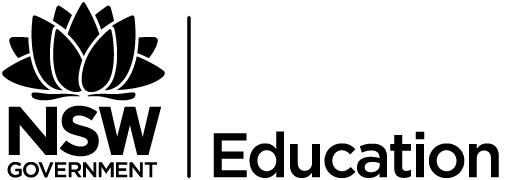 All outcomes referred to in this unit come from Mathematics Extension 1 Syllabus
© NSW Education Standards Authority (NESA) for and on behalf of the Crown in right of the State of New South Wales, 2017Glossary of termsReflection and evaluationPlease include feedback about the engagement of the students and the difficulty of the content included in this section. You may also refer to the sequencing of the lessons and the placement of the topic within the scope and sequence. All ICT, literacy, numeracy and group activities should be recorded in Comments, Feedback, Additional Resources Used sections.ME-T2 Further Trigonometric IdentitiesUnit durationThe topic Trigonometric Functions involves the study of periodic functions in geometric, algebraic, numerical and graphical representations. It extends to exploration and understanding of inverse trigonometric functions over restricted domains and their behaviour in both algebraic and graphical form.A knowledge of trigonometric functions enables the solving of problems involving inverse trigonometric functions, and the modelling of the behaviour of naturally occurring periodic phenomena such as waves and signals to solve problems and to predict future outcomes.The study of the graphs of trigonometric functions is important in developing students’ understanding of the connections between algebraic and graphical representations and how this can be applied to solve problems from theoretical or real-life scenarios and situations.4 weeksSubtopic focusOutcomesThe principal focus of this subtopic is for students to define and work with trigonometric identities to both prove results and manipulate expressions.Students develop knowledge of how to manipulate trigonometric expressions to solve equations and to prove results. Trigonometric expressions and equations provide a powerful tool for modelling quantities that vary in a cyclical way such as tides, seasons, demand for resources, and alternating current. The solution of trigonometric equations may require the use of trigonometric identities.A student:uses algebraic and graphical concepts in the modelling and solving of problems involving functions and their inverses ME11-1applies concepts and techniques of inverse trigonometric functions and simplifying expressions involving compound angles in the solution of problems ME11-3uses appropriate technology to investigate, organise and interpret information to solve problems in a range of contexts ME11-6communicates making comprehensive use of mathematical language, notation, diagrams and graphs ME11-7Prerequisite knowledgeAssessment strategiesThe material in this topic builds on content from the Mathematics advanced topic of MA-F1 Working with functions and the Mathematics extension 1 topics of ME-F1 Further work with functions and ME-T1 Inverse trigonometric functions.Summative Assessment: Investigating Trigonometric Functions. This investigative assignment involves the graphing and exploring of Inverse Trigonometric functions and Further Trigonometric Identities. (assessment of learning)TermDescriptioneven function Algebraically, a function is even if , for all values of  in the domain.An even function has line symmetry about the y-axis.identity An identity is a statement involving a variable(s) that is true for all possible values of the variable(s).odd function Algebraically, a function is odd if , for all values of  in the domain.An odd function has point symmetry about the origin.range (of function) The range of a function is the set of values of the dependent variable for which the function is defined.Lesson sequenceContentStudents learn to:Suggested teaching strategies and resources Date and initialComments, feedback, additional resources usedIntroducing sum and difference of angles results(2 - 3 lessons)derive and use the sum and difference expansions for the trigonometric functions ,  and  (ACMSM044)Assumed knowledgeStudents need to be familiar with sine and cosine rules.Deriving the sum and difference of angles trigonometric identity for cosineStart by defining a point P on a unit circle such that  and  and . Similarly, define . Find the distance PQ using two methodsMethod 1: Use the cosine ruleMethod 2: Use the distance between two pointsEquating the results gives the sum of angles identitySubstituting  with  into the sum of angles identity and using the odd and even properties for sine and cosine gives the difference of angles identity for cosineDeriving the sum and difference of angles trigonometric identity for sineSubstitute  into the difference of angles identity for cosine derived above.Matching LHS and RHS gives the sum of angles identity for sineSubstituting  with  into the sum of angles identity for sine, derived above, and using the odd and even properties for sine and cosine gives the difference of angles identity for sineDeriving the sum and difference of angles trigonometric identity for tanDefine  and using sum of angles identities derived above givesDividing the numerator and denominator by  gives the sum of angles identity for tanSimilarly, by using the difference of angles identities gives the difference of angle identity for tanApplying the trigonometric identitiesStudents need to be exposed to, but not limited to, examples in the form of  Show Simplify  finding the answer in exact form.Find the exact value of Students develop knowledge of how to manipulate trigonometric expressions to solve equations and to prove results.Applying double angles results(2 lessons)derive and use the double angle formulae for ,  and (ACMSM044) 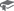 Deriving double angle formulaeUsing sum of angle identities for sine, cosine and tan, from above, and substituting  givesNote, there are three double angle results for cosine, as follows, that students need to be familiar with. (as ) (as )Using t-formulae(2 lessons)derive and use expressions for ,  and  in terms of  where  (the -formulae)Deriving results for sine, cosine and tan using t-formulaeStart by defining Draw a right-angled triangle, labelling the opposite side as  and the adjacent side equal to , to illustrate the above property.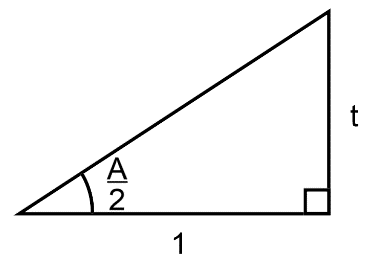 Use Pythagoras’ theorem to gives the hypotenuse equal to  and therefore the right-angled triangle above becomes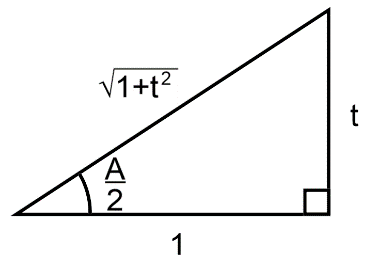 Interpreting this triangle gives the results and Using these results when applying the double angle results givesUsing t-formulae to simplify trigonometric expressions or solve equationsStaff can use Trigonometry: Lesson 4 (identities: t formulas) (duration 8:38)to manipulate trigonometric expressionsStaff can use this clip Using t-results to Solve Trigonometric Equations (Example 1) (duration 12:04) to solve trigonometric equations.Applying product as sums and differences results(2 lessons)derive and use the formulae for trigonometric products as sums and differences for , ,  and  (ACMSM047) Verifying products as sums resultsStaff should demonstrate or lead students towards, at least, one of the products as sums and differences results. For example, start by stating the sum and difference results for cosineAsk students to consider what would happen if the equations were added together? Which term(s) would be eliminated?Adding the left and right hand sides of the equations givesRearranging gives the product as sum resultApplying the product as sums and differences resultsStudents need to be familiarised with using the product as sums and differences results in reverse, especially as a technique for solving equations.Staff can access these following resources:A tutorial by dadeschools.net showing product as sum and sum as product resultsAs similar tutorial style resource from asurams.edu.Students should be introduced, but limited to, examples of the formFind the exact value of By using the sum as product result, solve the equation 